HOMILIE
Daar bij die molenMatteüs 5,1-12aAllerheiligen, 1 november 2019Pol HendrixDe zaligsprekingen die we zojuist hebben gehoord, zijn in het Matteüs-evangelie het begin van de zgn. Bergrede.  Die lange toespraak van Jezus lijkt wel een politieke redevoering en de zaligsprekingen zijn beloftes die de koning van het Rijk Gods doet aan zijn onderdanen.  Dat Rijk Gods is nu eenmaal hét onderwerp van Jezus’ verkondiging, dat met zijn komst in wezen is aangebroken.  ‘Het is midden onder u,’ zegt hij in het Lucas-evangelie (17,21) en tegelijk blijft het een visioen voor een onbepaalde toekomst.  Ook Lucas heeft een versie van de zaligsprekingen geschreven en net zoals Matteüs suggereert hij dat het toch ook van onze mentaliteit afhangt of dat Rijk Gods nu een feit is of wordt of niet.  Terwijl Lucas vooral aandacht heeft voor de materiële noden van de mensen legt Matteüs de klemtoon op onze innerlijke gesteldheid.  Hij legt als het ware een deugdenlijst aan en elke gelovige kan aan de hand daarvan nagaan of hij daar wel binnenkomt, in dat Rijk Gods.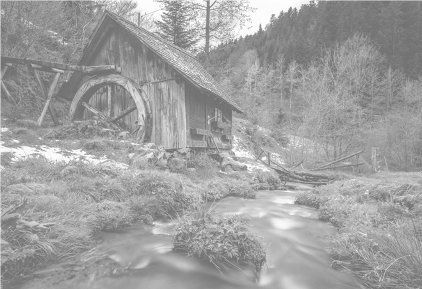 Dat laatste klinkt een beetje als de vraag of wij na onze dood wel in de hemel binnen mogen.  Een gedachte die bij ons, vooral vandaag, kan opkomen.  Vele mensen hebben de hemel als mogelijkheid naast zich neergelegd, lang nadat zij de hel naar de prullenmand hadden verwezen.  Het is goed dat we als volwassen gelovigen niet blijven steken in dergelijke beeldspraak, maar misschien verdwijnt daarmee ook wel het hiernamaals uit het zicht, het leven na de dood.  Beelden moet je doorzien, maar de werkelijkheid waarnaar ze verwijzen moet je niet mee wegsmijten!  Wij geloven dat het leven niet eindigt bij de dood en vooral in een tijd waarin dergelijke overtuiging niet in de mode is, moeten we ze blijven benadrukken.  Zolang we nog met het tijdelijke leven bezig zijn, kunnen we niets weten over ons eeuwige bestaan.  Vooral dat niet weten zit vele mensen dwars.  Tegenwoordig is wat je niet kan weten of meten onzin.  Toch meen ik dat vele ‘nerds’ ergens wel aanvoelen dat ze iets laten liggen.Dat gezegd zijnde mogen we niet suggereren dat het Rijks Gods iets is voor het hiernamaals, al ben ik er wel van overtuigd dat het het onderscheid wegneemt tussen nu en later, tussen voor en na de dood.  Het Rijk Gods overstijgt ons bestaan in tijd en ruimte.  Clouseau zou zeggen: ‘het zit van binnen’!  Daarom dat we bij het overlijden van een dierbare dat gemis als zo pijnlijk ervaren.  Toch beseffen we, zowel rationeel als emotioneel, dat hij/zij niet helemaal weg is.  Het ís niet ‘uit het oog, uit het hart’, het is alleen maar uit het oog.  Iemand die je nabij was gaat niet zomaar weg uit je hart, die blijft voortleven en niet enkel als een herinnering.  Het Rijk Gods is er voor de levenden, zoals de bijbel ons zo dikwijls inpepert dat onze God een God van levenden is en niet van doden (bv. Lc 20,38).  Wanneer wij om ons heen kijken en niets zien dat op het Rijk Gods lijkt, dan zegt dat wellicht meer over onze manier van kijken dan over het niet bestaan van het Rijk Gods.  We moeten met andere ogen kijken, want het zit tenslotte van binnen en dat veronderstelt een ander soort waarneming en een andere verwoording.Vandaar die metaforen in deze viering van de oude watermolen en het stromende water en de boom.  We zien de oude watermolen en we hebben er weet van hoe hij vroeger nog werkte.  Ondertussen is het stromende water van het leven er nog steeds en we hebben er weet van hoe het uiteindelijk uitmondt in de oceaan van Gods liefde.  En onderweg zien we bomen, jonge en oude, die geplant staan op de oever en we hebben er weet van hoe zij volop vruchten van liefde voortbrengen.  We hebben er overal wel weet van, maar misschien vraagt het nog een stap of een sprong om het ‘weet hebben’ om te zetten in ‘gelovig zijn’.  De sprong van het geloof noemt men dat en die is niet evident.  Het overlijden van iemand dichtbij stelt vragen aan ons geloof.  Die vragen kunnen de basis vormen voor een goed gesprek, hetzij met lotgenoten, hetzij met een pastor.  Beter dan jezelf ermee te teisteren in een donker hoekje.  Voorlopig houd ik u de metafoor van de oude watermolen voor.  Er zit veel in dat beeld.  Geniet ervan …